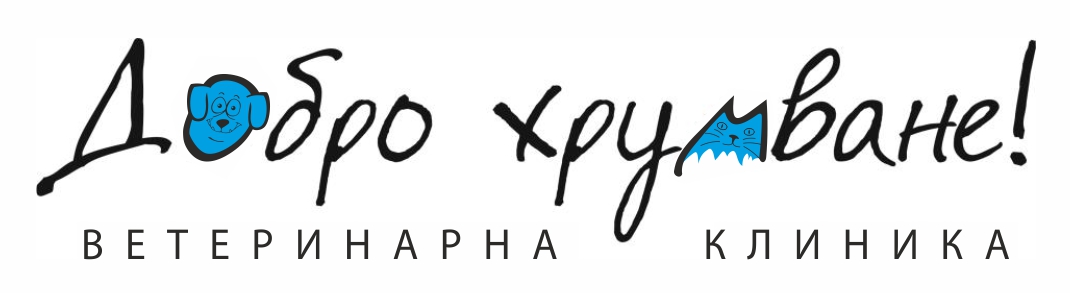 Veterinary clinic „Dobro hrumvane!®”(Good Idea) 125 “Kniaz Boris I” strTel/fax: +359 2  929 80 29,cell: +359 896 604 835Sofia 10 “Poduevo” strCell: +359 896 604 836http://dobrohrumvane.comdobrohrumvane@abv.bgFemale cat, mixed breed, with her babies. Brought to the clinic by Denitsa Avramova.Prescribed medications for home treatment (for the mother and the babies) + venflons for the babies: 79,60 leva.Roferon (human interferon) – 90 leva.Total amount due: 169,60 leva.  The sum was paid off on 17.08.2013 Panleukopenia treatment for Abigale (momma cat) - 432.50 lvThe sum was paid on 21.08.2013